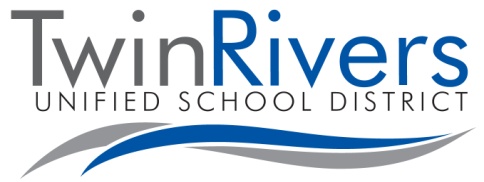 КОНФИДЕНЦИАЛЬНОЕ ОБРАЩЕНИЕ ЗА ПОМОЩЬЮ К ШКОЛЬНОМУ КАНЦЛЕРУ Фамилия и имя студента ______________________________ Класс____Учитель______________Дата____ Фамилия и имя родителя/опекуна _______________________________________ Дата рождения_______Дом. Тел. (____)___________________ Раб.тел. (____)______________ Мобильный тел. _______________Направлен (кем): ___ Учителем ___ Родителем ___ Самим собой ___ Другим лицом__________________ Студент проживает с: ____________________________ Причин(а)(ы) обращения за помощью __________________________________________________________________________________________________Пожалуйста отметьте все что относится к студенту:  [ ] Хронические прогулы [ ] Специальное образование [ ] Приемный подросток Проблемы/беспокойства относительно: (Пожалуйста отметьте все что относится.)[ ] Изменения в поведении 	[ ] Чувство страха		[ ] Беспокойство/тревога/ 		[ ] Берет вещи без разрешения/ворует						     переживание[ ] Перфекционист		[ ] Легко отвлекается	[ ] Самооценка/уверенность в себе	[ ] Мотивация	[ ] Горе/потеря		[ ] Грустный		[ ] Замкнутый			[ ] Причиняет себе вред[ ] Гнев/агрессия		[ ] Дерется		[ ] Сквернословит/Обзывается 	[ ] Непокорный (отказывается выполнять задания)[ ] Запугивание		[ ] Обманывает		[ ] Неуважительный		[ ] Импульсивный[ ] Отношения между  	[ ] Навыки общения	[ ] Жует (бумагу/одежду/волосы)  	[ ] Издает звуки     ровесниками[ ] Личная гигиена 	[ ] Постоянно уставший  	[ ] Личные границы 		[ ] Семейные проблемы[ ] Сексуальное поведение	[ ] Очень чувствительный	[ ] Порча имущества		[ ] Невнимательный[ ] Учебные навыки 	[ ] Посещаемость		[ ] Опоздания			[ ] Другое________________Пожалуйста, обратите внимание, что услуги канцлера являются конфиденциальными. Для того чтобы построить доверительные отношения с ребенком, школьный канцлер будет держать информацию в конфиденциальности возможно с некоторыми исключениями. По закону канцлер в праве нарушить конфиденциальность в следующих случаях: для доказательства или выявления жестокого или принебрежительного обращения, которое влечет опасность для данного лица или других лиц. Я понимаю, что канцлер может обмениваться информацией с родителями/опекунам, учителями, и/или школьной администрацией или персоналом, которые работают с ребенком, с целью чтобы выявить причины и чтобы мы всей командой могли помочь ребенку. Пожалуйста звоните мне, если у вас возникли какие-либо вопросы или вы бы хотели получить более подробную информацию.Имя канцлера __________________________ Школа_________________ Телефон____________ Email __________________ Пожалуйста оставьте это заявление у канцлера или верните учителю вашего ребенка. Спасибо что вы обратились к нам за помощью!